Solomon SwankDecember 23, 1847 – August 4, 1920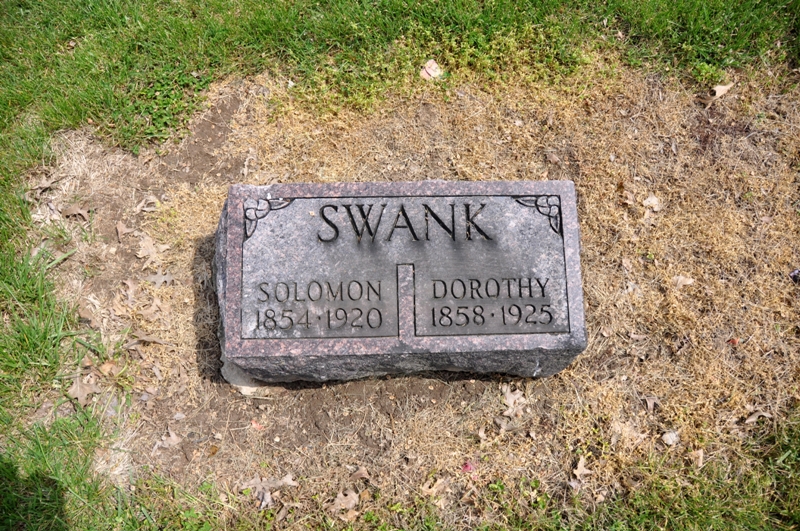 Photo by Deb CurrySwank A Suicide Aged Resident of Bobo Jumped Into Cistern at His Home at Noon Was in Ill Health Funeral Services Will be Held Friday Afternoon at 2:30 O'clock Solomon Swank, well known resident of Bobo and St. Mary's township, committed suicide this morning at 11 o'clock by jumping headfirst into a cistern. Mr. Swank had been in ill health some time, and on different occasions had told members of his family that at times he felt like jumping in front of fast Erie trains which passed his home. This morning Mrs. Swank was compelled to go to the store at Bobo to get a loaf of bread for dinner, and she left the house shortly after 10:30. She returned a few minutes before 11 o'clock and discovered the body of her husband in the cistern. The cistern was a small affair and Mr. Swank removed the milk and butter from a small compartment built in the top, and evidently jumped in head-first, as there was only three feet of water in the cistern. Coroner Clark viewed the remains and will file a verdict suicide by drowning. Solomon Swank was born in Ohio December 3, 1837, a son of John and Julia Stetler Swank, and came to this county many years ago. He was a laborer, and had quite a reputation as a sheep shearer. His age at death was 72 years, 7 months and 11 days. Besides the wife, there are two daughters and three sons surviving. Funeral services will be held Friday afternoon at 2:30 o'clock from one of the Bobo churches, the Rev. Kern of Huntington and the Rev. Stephenson officiating. Burial at Mt. Tabor cemetery.Decatur Daily Democrat, Adams Co, IndianaWednesday evening, August 4, 1920*****Indiana, Death Certificates, 1899-2011
Name: Soloman Swank
Gender: Male
Race: White
Age: 72 years, 7 months, 11 days
Marital Status: Married
Birth Date: 23 Dec 1847
Birth Place: Ohio
Death Date: 4 Aug 1920; suicide by drowning
Death Place: Bobo, Adams, Indiana, USA
Father: John Swank
Mother: Julia Stetler
Spouse: Dortha Ann (Teeple) Swank
Informan: Dortha Ann Swank; Bobo, Ind.
Burial: Aug. 6, 1920; Mt. Tabor Cem.